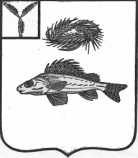   АДМИНИСТРАЦИЯЕРШОВСКОГО МУНИЦИПАЛЬНОГО РАЙОНА САРАТОВСКОЙ ОБЛАСТИПОСТАНОВЛЕНИЕОт  __16.08.2018 г.______  №___603_____________                                                                       ЕршовО внесении изменений в постановлениеадминистрации ЕМР от 18.01.2016 г. № 10В соответствии с Федеральным законом от 13 июля 2015 года                  № 220-ФЗ «Об организации регулярных перевозок пассажиров и багажа автомобильным транспортом и городским наземным электрическим транспортом в Российской Федерации и о внесении изменений в отдельные законодательные акты российской федерации», ст. 14 Федерального закона от 06.10.2003 г. № 131-ФЗ «Об общих принципах организации местного самоуправления в Российской Федерации», руководствуясь решением районного Собрания № 21-124 от 15.11.2011г. «Об утверждении положения «Об организации обслуживания населения автомобильным пассажирским транспортом пригородного сообщения на территории Ершовского муниципального района», решением Совета муниципального образования город Ершов от 06.05.2008 г. № 32-150 «О Положении об организации транспортного обслуживания населения автомобильным пассажирским транспортом на территории муниципального образования город Ершов»,  Уставом Ершовского муниципального района администрация Ершовского муниципального района  ПОСТАНОВЛЯЕТ:Изложить приложение № 2  к постановлению администрации Ершовского МР от 18.01.2016 года № 10 «Об организации регулярных перевозок пассажиров и багажа автомобильным транспортом по муниципальным маршрутам в границах Ершовского муниципального района и муниципального образования город Ершов» в новой редакции согласно приложению № 1 к настоящему постановлению.Изложить приложение № 3  к постановлению администрации Ершовского МР от 18.01.2016 года № 10 «Об организации регулярных перевозок пассажиров и багажа автомобильным транспортом по муниципальным маршрутам в границах Ершовского муниципального района и муниципального образования город Ершов» в новой редакции согласно приложению № 2 к настоящему постановлению.Утвердить Порядок выдачи свидетельства об осуществлении перевозок по муниципальному маршруту регулярных перевозок по нерегулируемым тарифам и карт соответствующего маршрута без проведения открытого конкурса согласно приложению № 3 к настоящему постановлению.        Сектору по информатизационным технологиям и программному обеспечению разместить настоящее постановление на официальном сайте администрации Ершовского муниципального района в сети «Интернет».Контроль за исполнением настоящего постановления возложить на первого заместителя главы администрации Ершовского муниципального района  Д.П. Усенина.          6. Настоящее постановление вступает в силу с момента официального опубликования.  Глава администрации                                                            С.А.Зубрицкая                                                                                            Приложение № 1                                                                 к постановлению администрации                                                                Ершовского муниципального района                                                                 «_16_»____08__ 2018г. №__603_____Порядок установления, изменения и отмены муниципальных маршрутов регулярных перевозок пассажиров и багажа автомобильным транспортом между поселениями в границах Ершовского муниципального района и муниципального образования город Ершов1. Общие положения1.1. Настоящий Порядок разработан в целях обеспечения безопасности перевозок пассажиров и багажа на пригородных маршрутах автомобильным транспортом общего пользования, качества транспортного обслуживания, оптимизации маршрутной сети, максимального удовлетворения потребностей населения в транспортных услугах, конкуренции на рынке транспортных услуг Ершовского муниципального района путем упорядочения процедуры установления новых, изменения или отмены существующих маршрутов регулярных перевозок автомобильным транспортом общего пользования на территории Ершовского муниципального района и муниципального образования город Ершов, установления единых подходов и сроков выполнения работ, связанных с их установлением, изменением или отменой.1.2. Порядок разработан в соответствии с действующим федеральным законодательством, законодательством Саратовской области и муниципальными правовыми актами Ершовского муниципального района и муниципального образования город Ершов распространяет свое действие на всех юридических лиц независимо от организационно-правовой формы и формы собственности и индивидуальных предпринимателей, участников договора простого товарищества, осуществляющих и намеренных осуществлять регулярные перевозки на маршрутах регулярных перевозок автомобильным транспортом общего пользования на территории Ершовского муниципального района (далее - маршрут).1.3 Установление или изменение существующих муниципальных маршрутов на территории Ершовского муниципального района и муниципального образования город Ершов, имеющих два и более общих остановочных пункта с ранее установленным муниципальным маршрутом осуществляется по согласованию между администрацией Ершовского муниципального района (далее - уполномоченный орган местного самоуправления) и уполномоченным органом исполнительной власти субъекта РФ.  1.4. Основной целью при установлении новых, изменении и отмене маршрутов является удовлетворение потребности населения в пассажирских перевозках с учетом наиболее возможного комфорта и обеспечения безопасности перевозки пассажиров и багажа.2. Установление, изменение и отмена маршрутов2.1. Инициатором установления нового, изменения и отмены существующего маршрута, помимо администрации Ершовского муниципального района, могут быть:органы местного самоуправления, любые юридические, физические лица, индивидуальные предприниматели, участники договора простого товарищества (далее – заявитель).2.2. Заявитель  представляет в администрацию Ершовского муниципального района заявление об установлении или изменении муниципального маршрута (далее – заявление) с обоснованием причин установления, изменения муниципального маршрута.Заявление включает в себя следующие сведения:1) номер и дата выдачи лицензии на осуществление деятельности по перевозкам пассажиров автомобильным транспортом, оборудованным для перевозки более восьми человек (далее – лицензия);2) наименование (для юридического лица), фамилия, имя, отчество (для индивидуального предпринимателя), идентификационный номер налогоплательщика, почтовый адрес, контактные телефоны;3) наименование муниципального маршрута регулярных перевозок с указанием наименований начального остановочного пункта и конечного остановочного пункта;4) наименование промежуточных остановочных пунктов по муниципальному маршруту;5) наименование улиц, автомобильных дорог, по которым предполагается движение транспортных средств между остановочными пунктами по муниципальному маршруту;6) протяженность муниципального маршрута;7) виды транспортных средств и классы транспортных средств, максимальное количество транспортных средств каждого из таких классов, а также максимальные высота, ширина и полная масса транспортных средств каждого из таких классов;8) экологические характеристики транспортных средств;9) предполагаемый интервал движения транспортных средств на муниципальном маршруте;10) обоснование целесообразности установления, изменения муниципального маршрута.          К заявлению прилагаются следующие документы:копия лицензии;копии документов, подтверждающих право владения и пользования транспортными средствами;копии документов, подтверждающих государственную регистрацию транспортных средств;в случае если с заявление обращается уполномоченное лицо – документ, подтверждающий полномочия лица на осуществление действий от имени заявителя (копия решения о назначении или об избрании лица на должность, в соответствии с которым такое лицо обладает правом действовать от имени заявителя без доверенности, доверенность на осуществление действий от имени заявителя, для простого товарищества – копия договора простого товарищества или доверенность, выданная остальными товарищами).       Заявление представляется непосредственно организатору регулярных перевозок или направляется заказным почтовым отправлением с уведомлением о вручении.       2.3.  Оценка представленного заявления и прилагаемых к нему документов осуществляется в течение пяти рабочих дней организатором регулярных перевозок. В течение этого времени администрацией Ершовского муниципального района принимается решение о приеме указанного заявления либо в случае, если заявление оформлено с нарушение требований, установленных п. 2.2 настоящего порядка, решение о возврате заявления с обоснованием причин возврата.         2.4.  Организатор регулярных перевозок:- до принятия решения об установлении или изменении муниципального маршрута обеспечивает обследование муниципального маршрута в соответствии с законодательством и, при необходимости, обследование пассажиропотока. Состав комиссии по обследованию дорожных условий маршрута и пассажиропотока формируется администрацией Ершовского муниципального района. Результаты обследования оформляются актом, который подписывается всеми членами комиссии;- в срок, не превышающий тридцати рабочих дней со дня приема заявления, в соответствии с требованиями действующего законодательства, нормативными правовыми актами в сфере транспорта и техническими регламентами принимает решение об установлении или изменении муниципального маршрута либо об отказе в установлении или изменении муниципального маршрута;- в случае принятия решения об установлении, изменении муниципального маршрута в течение десяти дней со дня принятия решения вносит сведения об установлении, изменении муниципального маршрута в реестр муниципальных маршрутов;- в течение пяти рабочих дней со дня принятия решения об установлении или  изменении муниципального маршрута либо об отказе в установлении или изменении данного маршрута уведомляет заявителя в письменной форме о принятом решении об установлении, изменении или об отказе в установлении, изменении данного муниципального маршрута с указание причин отказа.2.5. Основаниями для принятия решения об установлении нового маршрута являются:1) наличие востребованного пассажиропотока;2) пропускная способность отдельных участков улиц и дорог Ершовского муниципального района;3) необходимость обеспечения координированного движения автобусов на открываемом или изменяемом маршруте с движением автобусов  на существующих маршрутах;4) наличие остановочных пунктов на маршруте, оборудованных заездными карманами или остановочными площадками в соответствии с требованиями нормативных документов;5) расположение начального и конечного остановочных пунктов на маршруте;6) соответствие маршрута требованиям безопасности дорожного движения;7) сведения о местах концентрации дорожно-транспортных происшествий;8) оптимальное количество и тип транспортных средств, необходимых для обслуживания маршрута;9) наличие сопряженных (дублирующих) маршрутов, имеющих резерв провозных возможностей или запас уровня наполнения подвижного состава;10) цели оптимизации маршрутной сети: необходимость упорядочения движения общественного транспорта и (или) перераспределения транспортных потоков для улучшения транспортной ситуации на улично-дорожной сети Ершовского муниципального района.2.6. Основаниями для принятия решения об установлении временного нового маршрута, временного изменения или прекращения движения транспортных средств на действующем маршруте являются:1) проведение обследования пассажиропотока на планируемом к открытию маршруте;2) временное (сезонное) увеличение пассажиропотока;3) акт обследования дорожных условий маршрута;4) письменная оперативная информация (телефонограмма, факсограмма, сообщение по электронной почте), направленная в Правительство Саратовской области и (или) уполномоченному органу от федерального органа исполнительной власти, осуществляющего федеральный государственный надзор в области обеспечения безопасности дорожного движения, дорожных, коммунальных и транспортных организаций, гидро- и метеослужб о явлениях стихийного характера или изменении дорожно-климатических условий, проведении ремонтных и прочих работ, при которых движение транспорта сопряжено с реальной угрозой жизни и здоровью пассажиров;5) неблагоприятные изменения дорожных или метеорологических условий, создающие угрозу безопасности перевозок пассажиров по маршруту;6) выявление на маршруте недостатков в состоянии, оборудовании и содержании дорог, улиц, искусственных сооружений и т.д., угрожающих безопасности движения;7) ограничение пропускной способности участков улиц и дорог на территории Ершовского муниципального района по маршруту движения.2.7. Основаниями для принятия решения об отмене маршрута являются:1) получение от компетентных государственных органов соответствующего предписания (решения), вынесенного в пределах их компетенции, об отмене маршрута;2) отсутствие востребованного пассажиропотока;3) необходимость упорядочения движения общественного транспорта и (или) перераспределения транспортных потоков для улучшения транспортной ситуации на улично-дорожной сети города Ершова и Ершовского района (оптимизации маршрутной сети);4) признание несостоявшимся конкурса на право осуществления регулярных пассажирских перевозок пассажиров и багажа автомобильным транспортом общего пользования (2 и более раз) в связи с отсутствием заявок;5) наличие сопряженных (дублирующих) маршрутов, имеющих резерв провозных возможностей или запас уровня наполнения подвижного состава.2.8. Основания для отказа в установлении или изменении муниципального маршрута:1) в заявлении указаны недостоверные сведения;2) данный маршрут не соответствует требованиям, установленным правилами обеспечения безопасности перевозок пассажиров и грузов автомобильным транспортом и городским наземным электрическим транспортом, утвержденными федеральным органом исполнительной власти, осуществляющим функции по выработке государственной политики и нормативно-правовому регулированию в сфере транспорта;3) в состав данного маршрута предлагается включить остановочные пункты, пропускная способность которых при условии определения ее в порядке, установленном федеральным органом исполнительной власти, осуществляющим функции по выработке государственной политики и нормативно-правовому регулированию в сфере транспорта, превышена;
         4) техническое состояние улиц, автомобильных дорог, по которым проходит данный маршрут, и размещенных на них искусственных дорожных сооружений не соответствует максимальным полной массе и (или) габаритам транспортных средств, которые предлагается использовать для осуществления регулярных перевозок по данному маршруту.          2.9. Основания для отмены муниципального маршрута:1) улично-дорожные условия не обеспечивают безопасность перевозки пассажиров;2) вступление в силу судебного решения об отмене муниципального маршрута;3) мероприятия, предусмотренные в документе планирования регулярных перевозок;4) техническое состояние улиц,  автомобильных дорог, по которым проходит данный маршрут, и размещенных на них искусственных дорожных сооружений не соответствует максимальным полной массе и (или) габаритам транспортных средств, которые предлагается использовать для осуществления регулярных перевозок по данному маршруту.         2.10. Муниципальный маршрут считается установленным или измененным со дня включения сведений о данном маршруте в реестр муниципальных маршрутов, который ведется организатором перевозок. Муниципальный маршрут считается отмененным со дня исключения сведений о нем из реестра муниципальных маршрутов.         2.11. Организатор регулярных перевозок уведомляет о принятом решении об отмене муниципального маршрута юридическое лицо, индивидуального предпринимателя, уполномоченного участника договора простого товарищества, осуществляющих регулярные перевозки по соответствующему маршруту, не позднее ста восьмидесяти дней до дня вступления указанного решения в силу.  3. Порядок ведения реестра маршрутов3.1. Формирование и ведение реестра маршрутов, а также внесение в него изменений осуществляет администрация Ершовского муниципального района.3.2. Реестр маршрутов ведется в электронном виде посредством внесения должностным лицом уполномоченного органа реестровых записей или изменений в указанные записи. Форма реестра утверждается администрацией Ершовского муниципального района.3.3. Реестр маршрутов содержит следующие сведения:1) регистрационный номер маршрута регулярных перевозок в соответствующем реестре;2) порядковый номер маршрута регулярных перевозок, который присвоен ему установившим данный маршрут уполномоченным органом;3) наименование маршрута регулярных перевозок в виде наименований начального остановочного пункта и конечного остановочного пункта по маршруту регулярных перевозок или в виде наименований поселений, в границах которых расположены начальный остановочный пункт и конечный остановочный пункт по данному маршруту;4) наименования промежуточных остановочных пунктов по маршруту регулярных перевозок или наименования поселений, в границах которых расположены промежуточные остановочные пункты;5) наименования улиц, автомобильных дорог, по которым предполагается движение транспортных средств между остановочными пунктами по маршруту регулярных перевозок;6) протяженность маршрута регулярных перевозок;7) порядок посадки и высадки пассажиров (только в установленных остановочных пунктах или в любом не запрещенном правилами дорожного движения месте по маршруту регулярных перевозок);8) вид регулярных перевозок;9) виды транспортных средств и классы транспортных средств, которые используются для перевозок по маршруту регулярных перевозок, максимальное количество транспортных средств каждого класса;10) экологические характеристики транспортных средств, которые используются для перевозок по маршруту регулярных перевозок;11) дата начала осуществления регулярных перевозок;12) наименование, место нахождения юридического лица, фамилия, имя и, если имеется, отчество индивидуального предпринимателя (в том числе участников договора простого товарищества), осуществляющих перевозки по маршруту регулярных перевозок;13) иные требования, предусмотренные соглашением об организации регулярных перевозок.3.4. Сведения, включенные в реестры маршрутов регулярных перевозок, размещаются на официальном сайте Ершовского муниципального района в информационно-телекоммуникационной сети «Интернет».3.5. Регулярные перевозки пассажиров и багажа транспортом общего пользования по маршрутам, не внесенным в реестр маршрутов, запрещаются.                             Приложение № 2 к постановлению администрации Ершовского муниципального района                                                                        «_16_»____08__2018г. № __603____            Положение о проведении открытого конкурса на право осуществления перевозок по муниципальным маршрутам регулярных перевозок пассажиров и багажа автомобильным транспортом между поселениями в границах Ершовского муниципального района и муниципального образования город Ершов1. Общие положения1.1. Настоящее Положение определяет порядок организации и проведения открытого конкурса на право осуществления перевозок по муниципальным маршрутам регулярных перевозок пассажиров и багажа автомобильным транспортом в границах Ершовского муниципального района и муниципального образования город Ершов (далее - регулярные перевозки).1.2. Конкурс на право получения свидетельства об осуществлении регулярных перевозок (далее - конкурс) проводится администрацией Ершовского муниципального района в целях отбора перевозчиков, обеспечивающих лучшие условия перевозок пассажиров и багажа, является способом регулирования транспортного обслуживания для удовлетворения потребностей населения в безопасных и своевременных перевозках.1.3. Предметом конкурса является право на получение свидетельства об осуществлении регулярных перевозок по муниципальным маршрутам регулярных перевозок пассажиров и багажа автомобильным транспортом в границах Ершовского муниципального района и муниципального образования город Ершов.1.4. Свидетельство об осуществлении регулярных перевозок по муниципальным маршрутам регулярных перевозок пассажиров и багажа автомобильным транспортом в границах Ершовского муниципального района и муниципального образования город Ершов и карты соответствующего маршрута выдаются по результатам открытого конкурса на право выполнения регулярных перевозок при наличии хотя бы одного из следующих обстоятельств: 1) данное свидетельство предназначено для осуществления регулярных перевозок по новому маршруту, за исключением маршрута, установленного в целях обеспечения транспортного обслуживания населения в условиях чрезвычайной ситуации;2) данное свидетельство предназначено для осуществления регулярных перевозок после прекращения действия свидетельства об осуществлении перевозок по маршруту регулярных перевозок в связи с вступлением в законную силу решения суда об аннулировании лицензии, имеющейся у юридического лица, индивидуального предпринимателя или хотя бы одного из участников договора простого товарищества, которым выдано данное свидетельство, либо в связи со вступлением в законную силу решения суда о прекращении действия данного свидетельства;3) в случае, если в отношении данного маршрута принято решение о прекращении регулярных перевозок по регулируемым тарифам и начале осуществления регулярных перевозок по нерегулируемым тарифам. 1.5. По результатам открытого конкурса свидетельство об осуществлении регулярных перевозок по муниципальным маршрутам регулярных перевозок пассажиров и багажа автомобильным транспортом в границах Ершовского муниципального района и муниципального образования город Ершов выдается в течение десяти дней со дня проведения открытого конкурса на срок не менее чем на пять лет. Если до истечения срока его действия не наступят обстоятельства, предусмотренные пунктами 1 - 4 части 1 статьи 29 Федерального закона от 13 июля 2015 года № 220-ФЗ «Об организации регулярных перевозок пассажиров и багажа автомобильным транспортом и городским наземным электрическим транспортом в Российской Федерации и о внесении изменений в отдельные законодательные акты Российской Федерации», действие свидетельства продлевается на срок не менее чем на пять лет. Количество таких продлений не ограничивается. Продление указанных свидетельств об осуществлении перевозок по маршруту регулярных перевозок и карт маршрута регулярных перевозок на меньший срок допускается в случае, если по истечении этого срока в соответствии с документом планирования регулярных перевозок предусматривается отмена маршрута регулярных перевозок.1.6. Без проведения открытого конкурса свидетельство об осуществлении перевозок по маршруту регулярных перевозок и карты маршрута регулярных перевозок выдаются один раз на срок, который не может превышать сто восемьдесят дней, в день наступления обстоятельств, которые явились основанием для их выдачи.1.7. Администрация Ершовского муниципального района вправе отменить конкурс до установленной в информационном извещении даты вскрытия конвертов с конкурсными документами.2. Подготовка к проведению конкурса2.1. Информационное извещение о проведении конкурса (далее - информационное извещение) публикуется не менее чем за 30 календарных дней до даты его проведения в официальных средствах массовой информации Саратовской области и размещается в информационно-телекоммуникационной сети «Интернет» на сайте администрации Ершовского муниципального района. 2.2. Информационное извещение должно содержать:1) наименование, место нахождения, почтовый адрес и адрес электронной почты, номер контактного телефона Организатора;2) предмет открытого конкурса;3) срок, место и порядок предоставления конкурсной документации, официальный сайт, на котором размещена конкурсная документация;4) место, дата и время вскрытия конвертов с заявками на участие в открытом конкурсе, а также место и дата рассмотрения таких заявок и подведения итогов открытого конкурса;2.3. Конкурсные предложения, включающие:1) регистрационный номер и наименование маршрута;2) протяженность маршрута;3) наименования поселений Ершовского муниципального района, по территории которых проходит маршрут;4) тип перевозки (регулярные перевозки по регулируемым тарифам, регулярные перевозки по нерегулируемым тарифам);5) номер конкурсного предложения;6) сведения о транспортных средствах, необходимых для обслуживания маршрута, включающие их количество, вместимость и категорию;7) критерии определения победителя конкурса;8) срок, предоставляемый для заключения договора на выполнение перевозок по результатам конкурса;9) срок действия договора на выполнение перевозок, заключаемого с победителем конкурса;10) иные условия проведения конкурса.2.4. К участию в открытом конкурсе допускаются юридические лица, индивидуальные предприниматели, участники договора простого товарищества, соответствующие следующим требованиям:1) наличие лицензии на осуществление деятельности по перевозкам пассажиров в случае, если наличие указанной лицензии предусмотрено законодательством Российской Федерации;2) наличие на праве собственности или на ином законном основании транспортных средств, соответствующих требованиям, указанным в реестре маршрута регулярных перевозок, в отношении которого выдается свидетельство об осуществлении перевозок по маршруту регулярных перевозок, либо принятие на себя обязательства по приобретению таких транспортных средств в сроки, определенные конкурсной документацией;3) отсутствие процедуры ликвидации в отношении участника открытого конкурса - юридического лица и отсутствие решения арбитражного суда о признании банкротом участника открытого конкурса - юридического лица или индивидуального предпринимателя и об открытии конкурсного производства;4) отсутствие у участника конкурса задолженности по обязательным платежам в бюджеты бюджетной системы Российской Федерации за последний завершенный отчетный период;5) наличие договора простого товарищества в письменной форме (для участников договора простого товарищества);6) отсутствие в отношении юридического лица, индивидуального предпринимателя, участника договора простого товарищества следующих обстоятельств:- вступление в законную силу решения суда о прекращении действия свидетельства об осуществлении перевозок по маршруту регулярных перевозок;- принятие уполномоченным органом исполнительной власти субъекта РФ или уполномоченным органом местного самоуправления решения о прекращении действия свидетельства об осуществлении перевозок по муниципальному маршруту регулярных перевозок, межмуниципальному маршруту регулярных перевозок или смежному межрегиональному маршруту регулярных перевозок в связи с невыполнением по соответствующему маршруту в отсутствие чрезвычайной ситуации ни одного рейса, предусмотренного расписанием, в течение более чем трех дней подряд;- принятие уполномоченным федеральным органом исполнительной власти решения о прекращении действия свидетельства  об осуществлении перевозок по межрегиональному маршруту в отсутствие чрезвычайной ситуации более пяти рейсов подряд, предусмотренных расписанием.2.5. Для участия в конкурсе претенденты подают в указанный в извещении о проведении конкурса срок следующие документы:1) Заявка на участие в конкурсе по форме согласно приложению к настоящему Положению.2) Нотариально заверенная копия лицензии на осуществление перевозок пассажиров автомобильным транспортом (далее - лицензия).3) Нотариально заверенная копия договора простого товарищества (для участников договора простого товарищества).4) Копии договоров обязательного страхования гражданской ответственности перевозчика за причинение при перевозках вреда жизни, здоровью, имуществу пассажиров.5) Выписка из Единого государственного реестра юридических лиц или нотариально заверенная копия такой выписки (для юридических лиц), выписка из Единого государственного реестра индивидуальных предпринимателей или нотариально заверенная копия такой выписки (для индивидуальных предпринимателей).6) Справка о транспортных средствах, выставляемых на маршрут, с указанием марки автобуса, его вместимости, года выпуска, государственного регистрационного знака, экологического класса, права собственности или пользования на транспортное средство. Справка представляется по каждому маршруту отдельно и подписывается руководителем предприятия и главным бухгалтером - для юридических лиц, индивидуальным предпринимателем - для индивидуальных предпринимателей.7) Справка произвольной формы об отсутствии процедуры банкротства, ликвидации и реорганизации юридического лица, прекращения деятельности индивидуального предпринимателя, отсутствии ареста на имущество, необходимое для обеспечения организации перевозок пассажиров и багажа в соответствии с поданной заявкой на участие в конкурсе (для юридических лиц - подписывается руководителем и главным бухгалтером, для индивидуальных предпринимателей - индивидуальным предпринимателем).8) Справка об исполнении налогоплательщиком обязанности по уплате налогов, сборов, страховых взносов, пеней и налоговых санкций, выданная налоговым органом.9) Проект расписания движения транспортных средств по маршруту (маршрутам) регулярных перевозок.10) Справка управления государственной инспекции безопасности дорожного движения Министерства внутренних дел по Саратовской области об отсутствии или наличии дорожно-транспортных происшествий с участием автобусов претендента, с указанием последствий дорожно-транспортных происшествий за год, предшествующий дню начала конкурса;11) Документы, подтверждающие право собственности на объекты производственно-технической базы для проведения технического обслуживания и ремонта автотранспортных средств, а также контроля технического состояния подвижного состава с указанием зданий, помещений и перечня оборудования, предназначенных для проведения указанных работ (в случае наличия соответствующих объектов в собственности), а при выполнении работ, указанных в настоящем подпункте, сторонней организацией - аналогичные документы в отношении сторонней организации и соответствующий договор (предварительный договор) претендента с этой организацией;12) Опись представленных документов, подписанная уполномоченным представителем претендента.2.6. Копии документов, указанные в подпункте 5, пункта 2.5. раздела 2 настоящего Положения, а также копии документов, подтверждающие наличие у перевозчика, принадлежащей ему на праве собственности производственной базы, специализированных постов технического обслуживания и ремонта автотранспортных средств, права на которые зарегистрированы в Едином государственном реестре прав на недвижимое имущество и сделок с ним, представляются заявителем в администрацию Ершовского муниципального района по собственной инициативе. 2.7. Претендент и участник конкурса до подведения итогов конкурса имеют право отозвать поданную заявку, уведомив об этом администрацию Ершовского муниципального района в письменной форме.2.8. Претенденты и участники конкурса несут ответственность за достоверность представленной ими информации в соответствии с законодательством Российской Федерации.2.9. Копии документов (кроме нотариально заверенных копий) заверяются претендентом или его уполномоченным представителем и скрепляются оттиском печати претендента.2.10. Документы, указанные в пункте 2.5 настоящего раздела, представляются претендентом или его представителем в конкурсную комиссию в запечатанном конверте по адресу, указанному в информационном извещении. Отправка документов почтой не допускается. Документы, представленные позднее даты, указанной в информационном извещении, приему не подлежат.2.11. Заявка на участие в конкурсе выражает намерение претендента принять участие в конкурсе на условиях, установленных настоящим Положением и опубликованных в информационном извещении.3. Порядок проведения конкурса3.1. Публично, в день, во время и в месте, указанном в информационном извещении, конкурсной комиссией вскрываются конверты с документами на участие в конкурсе. При вскрытии каждого конверта членом конкурсной комиссии оглашается наименование претендента и заявка на участие в конкурсе.3.2. Конкурсная комиссия сверяет наличие документов на участие в конкурсе, представленных претендентом в соответствии с пунктом 2.5 раздела 2 настоящего Положения, проверяет содержание и правильность оформления документов.3.3. Один из членов конкурсной комиссии оглашает результаты рассмотрения документов на участие в конкурсе, представленных каждым из претендентов, и выносит на голосование конкурсной комиссии вопрос о допуске претендента на конкурс и признании его участником конкурса или об отказе претенденту в допуске на конкурс.Результаты заносятся в протокол, который подписывается всеми присутствующими на заседании членами конкурсной комиссии.3.4. Основаниями для отказа претенденту в допуске на конкурс являются:1) Несоответствие конкурсных предложений, указанных в заявке, информационному извещению.2) Непредставление документа (документов), предусмотренного пунктом 2.5 раздела 2 настоящего Положения.3) Несоответствие требованиям, указанным в пункте 2.4 раздела 2 настоящего Положения.3.5. В случае установления недостоверности сведений, содержащихся в заявке на участие в конкурсе, в документах, представленных претендентами (участниками конкурса) в соответствии с пунктом 2.5 раздела 2 настоящего Положения, а также установления факта проведения реорганизации, ликвидации юридического лица, прекращения деятельности индивидуального предпринимателя или проведения в отношении претендента (участника конкурса) процедуры банкротства либо наличия ареста на имущество, необходимое для обеспечения организации перевозок пассажиров и багажа в соответствии с поданной заявкой на участие в конкурсе, приостановления действия лицензии конкурсная комиссия отстраняет такого претендента (участника конкурса) от участия в конкурсе на любом этапе его проведения.3.6. Претендентам, не допущенным к участию в конкурсе по причинам, указанным в пункте 3.4 настоящего Положения, направляется уведомление с мотивировкой отказа в течение 10 дней со дня принятия такого решения.3.7. Конкурсной комиссией не позднее 20 календарных дней с момента вскрытия конвертов по балльной системе оцениваются данные, представленные в заявке на участие в конкурсе. Участники конкурса вправе присутствовать при определении победителя конкурса. О дате заседаний конкурсной комиссии участник конкурса уведомляется информационным извещением.3.8. Оценка и сопоставление заявок на участие в открытом конкурсе осуществляются по следующим критериям:1) количество дорожно-транспортных происшествий, повлекших за собой человеческие жертвы или причинение вреда здоровью граждан и произошедших по вине юридического лица, индивидуального предпринимателя, участников договора простого товарищества или их работников в течение года, предшествующего дате проведения открытого конкурса, в расчете на среднее количество транспортных средств, имевшихся в распоряжении юридического лица, индивидуального предпринимателя или участников договора простого товарищества в течение года, предшествующего дате проведения открытого конкурса;2) опыт осуществления регулярных перевозок юридическим лицом, индивидуальным предпринимателем или участниками договора простого товарищества, который подтвержден исполнением государственных или муниципальных контрактов либо свидетельствами об осуществлении перевозок по маршруту регулярных перевозок или иными документами, выданными в соответствии с нормативными правовыми актами субъектов Российской Федерации, нормативными правовыми актами Правительства Саратовской области;3) влияющие на качество перевозок характеристики транспортных средств, предлагаемых юридическим лицом, индивидуальным предпринимателем или участниками договора простого товарищества для осуществления регулярных перевозок (наличие кондиционера, низкого пола, оборудования для перевозок пассажиров с ограниченными возможностями передвижения, пассажиров с детскими колясками и иные характеристики);4) максимальный срок эксплуатации транспортных средств, предлагаемых юридическим лицом, индивидуальным предпринимателем или участниками договора простого товарищества для осуществления регулярных перевозок в течение срока действия свидетельства об осуществлении перевозок по маршруту регулярных перевозок.3.9. В целях определения соответствия автобусов, заявленных для участия в конкурсе, свидетельствам о регистрации, техническим паспортам, талонам технического осмотра транспортных средств и лицензионным карточкам из состава конкурсной комиссии для осмотра указанных автобусов формируется рабочая группа в составе не менее трех человек. По итогам осмотра автобусов, заявленных на участие в конкурсе, составляется акт осмотра.3.10. В протокол об итогах конкурса вносится следующая информация:1) о признании конкурса состоявшимся и о победителе конкурса;2) о количестве баллов, набранных каждым участником конкурса;3) о признании конкурса несостоявшимся.3.11. По результатам открытого конкурса свидетельство об осуществлении перевозок по маршруту регулярных перевозок и карты маршрута регулярных перевозок выдаются победителю этого конкурса, а в случае, если этот конкурс был признан не состоявшимся в связи с тем, что только одна заявка на участие в этом конкурсе была признана соответствующей требованиям конкурсной документации, - юридическому лицу, индивидуальному предпринимателю или уполномоченному участнику договора простого товарищества, подавшим такую заявку на участие в открытом конкурсе.3.12. Результаты открытого конкурса могут быть обжалованы в судебном порядке.4. Критерии оценки участников конкурса4.1. Критериями оценки участников конкурса являются:1) Срок эксплуатации автобусов участника конкурса (автобус, участвовавший в конкурсе, может быть впоследствии в установленном порядке заменен другим автобусом при условии, что тот имеет меньший срок эксплуатации, аналогичные или более лучшие технические характеристики, комфортабельность и безопасность перевозки пассажиров, чем участвовавший в конкурсе, а также лицензионную карточку на участника конкурса).Срок эксплуатации автобуса, заявленного для участия в конкурсе, определяется с даты его первичной регистрации в Государственной инспекции безопасности дорожного движения Министерства внутренних дел Российской Федерации:до 1 года - 10 баллов;от 1 года до 3 лет - 8 баллов;от 3 лет до 5 лет - 6 баллов;от 5 лет до 7 лет - 4 балла;от 7 лет до 9 лет - 2 балла;от 9 лет до 10 лет - 1 балл;свыше 10 лет - 0 баллов.В случае если дату первичной регистрации определить невозможно, определение срока эксплуатации автобуса, заявленного для участия в конкурсе, производится исходя из даты 01 января года выпуска данного автобуса.2) Показателями комфортабельности автобусов, заявленных для участия в конкурсе, являются:наличие кресел повышенной комфортабельности с регулируемым наклоном спинки сидения не менее двух третей от общего количества мест для сидения пассажиров - плюс 1 балл;наличие багажных отделений, предусмотренных заводом-изготовителем, - плюс 1 балл;наличие систем кондиционирования салона автобуса - плюс 1 балл;наличие устройства для открывания и закрывания сдвижной двери автобуса (электрический или пневматический привод) - плюс 1 балл;наличие специального оборудования, предусмотренного заводом-изготовителем для осуществления безопасной посадки и высадки пассажиров с ограниченными физическими возможностями, - плюс 2 балла.3) Показатели стабильности работы перевозчика (подтверждением стабильности работы перевозчика является представление копий лицензий или справки из органа, выдававшего ранее действовавшую лицензию):осуществление участником конкурса услуг по перевозке пассажиров:менее 1 года - 0 баллов;до 3 лет - 1 балл;от 3 лет до 5 лет - 2 балла;свыше 5 лет - 3 балла.4) Соблюдение перевозчиком законодательства, регулирующего деятельность в сфере транспорта, лицензионных требований (набранное количество баллов делится на общее количество транспортных средств, зарегистрированных за участником конкурса):наличие вступивших в силу судебных решений о привлечении к административной ответственности за воспрепятствование проведению проверки (часть 1 ст. 19.4 Кодекса Российской Федерации об административных правонарушениях) и (или) за невыполнение в срок предписания об устранении выявленных нарушений (часть 1 ст. 19.5 Кодекса Российской Федерации об административных правонарушениях) - минус 2 балла за каждое судебное решение.5) Уровень аварийности (каждое дорожно-транспортное происшествие оценивается по наиболее тяжкому последствию. Набранное количество баллов делится на общее количество транспортных средств, зарегистрированных за участником конкурса):наличие дорожно-транспортных происшествий по вине перевозчика (водителей перевозчика), повлекших по неосторожности:смерть одного и более лиц либо причинение тяжкого вреда здоровью одного и более лиц - минус 10 баллов за каждое дорожно-транспортное происшествие;причинение средней тяжести или легкого вреда здоровью одного и более лиц - минус 5 баллов за каждое дорожно-транспортное происшествие.6) Уровень готовности перевозчика для осуществления перевозок:наличие на автобусе действующего абонентского терминала для осуществления мониторинга с использованием спутниковой навигационной системы ГЛОНАСС - плюс 3 балла за каждый автобус, заявленный для участия в конкурсе и оборудованный таким оборудованием;наличие на автобусе контрольного устройства для непрерывной регистрации пройденного пути и скорости движения, времени работы и отдыха водителя (тахограф) - плюс 2 балла за каждый автобус, заявленный для участия в конкурсе и оборудованный таким оборудованием.5. Определение победителей конкурса5.1. Каждой заявке на участие в открытом конкурсе присваивается порядковый номер в порядке уменьшения ее оценки. Заявке на участие в конкурсе, получившей высшую оценку, присваивается первый номер.5.2. Оценка заявки складывается из баллов за каждый критерий оценки участников конкурса.5.3. В случае, если нескольким заявкам на участие в открытом конкурсе присвоен первый номер, победителем открытого конкурса признается участник открытого конкурса, по предложению которого установлен маршрут регулярных перевозок, а при отсутствии такого участника - участник открытого конкурса, заявка которого подана ранее других заявок, получивших высшую оценку.5.4. В случае отсутствия участника конкурса, указанного в пункте 5.3 настоящего Положения, предпочтение отдается участнику конкурса, не имеющему зарегистрированных дорожно-транспортных происшествий, совершенных по вине участника конкурса (его водителей) за год, предшествующий дате начала проведения конкурса.5.5. В случае отсутствия лиц, указанных в пункте 5.4 настоящего Положения, предпочтение отдается участнику конкурса, работавшему до проведения конкурса и подтвердившему это документально.5.6. Решение конкурсной комиссии об итогах конкурса оформляется протоколом, в котором указываются участник конкурса, признанный победителем, остальные участники конкурса, набравшие меньшее количество баллов, результаты оценок участников по каждому из примененных критериев оценки и претенденты, не допущенные к участию в конкурсе с указанием причин.5.7. Администрация Ершовского муниципального района обязана не позднее 20 дней после подписания протокола об итогах конкурса:опубликовать в средствах массовой информации и разместить в сети Интернет результаты проведения конкурса;заключить с победителем конкурса договор на условиях и в соответствии с результатами конкурса.5.8. Юридическое лицо, индивидуальный предприниматель, уполномоченный участник договора простого товарищества, получившие право на получение свидетельства об осуществлении перевозок по маршруту регулярных перевозок по результатам открытого конкурса, обязаны приступить к осуществлению предусмотренных данным свидетельством регулярных перевозок не позднее чем через шестьдесят дней со дня проведения открытого конкурса.6. Признание конкурса несостоявшимся6.1. Конкурс признается несостоявшимся в случае, если:1) в течение срока, установленного для подачи заявок, не подана ни одна заявка на участие в конкурсе;2) по результатам рассмотрения заявок на участие в конкурсе принято решение об отказе в допуске к участию в конкурсе в отношении всех претендентов, подавших заявки;3) все участники конкурса признаны уклонившимися от заключения договора;4) для участия в конкурсе подана одна заявка.6.2. В случае признания конкурса несостоявшимся по основаниям, предусмотренным:подпунктами 2 или 3 пункта 6.1 настоящего Положения, договор на срок до подведения итогов нового конкурса, но не более чем на шесть месяцев, заключается с перевозчиком, ранее осуществлявшим деятельность в сфере пассажирского транспортного обслуживания населения на данном маршруте пригородного и городского сообщения;подпунктом 4 настоящего Положения, договор на условиях, указанных в извещении о проведении конкурса, заключается с единственным претендентом при условии, что он был допущен к участию в конкурсе.6.3. В случае, если открытый конкурс признан не состоявшимся в связи с тем, что по окончании срока подачи заявок на участие в открытом конкурсе не подано ни одной такой заявки или по результатам рассмотрения заявок на участие в открытом конкурсе все такие заявки были признаны не соответствующими требованиям конкурсной документации, Организатор вправе принять решение о повторном проведении открытого конкурса или об отмене предусмотренного конкурсной документацией маршрута регулярных перевозок.                             Приложение № 3 к постановлению администрацииЕршовского муниципального района «_16_»__08____ 2018г.  № 603_____Порядок выдачи свидетельства об осуществлении перевозок по муниципальному маршруту регулярных перевозок по нерегулируемым тарифам и карт соответствующего маршрута без проведения открытого конкурса                                     
1. Настоящий Порядок определяет процедуру выдачи без проведения открытого конкурса (далее - конкурс) свидетельства об осуществлении перевозок по муниципальному маршруту регулярных перевозок по нерегулируемым тарифам (далее соответственно - свидетельство, маршрут) и карт соответствующего маршрута (далее - карты маршрута) юридическому лицу, индивидуальному предпринимателю или уполномоченному участнику договора простого товарищества для осуществления регулярных перевозок по нерегулируемым тарифам автомобильным транспортом по маршруту на территории Ершовского муниципального района и муниципального образования город Ершов.2. Без проведения конкурса свидетельство и карты маршрута выдаются в случае, если они предназначены для осуществления регулярных перевозок по маршруту (-ам):1) после вступления в законную силу решения суда об аннулировании лицензии, имеющейся у юридического лица, индивидуального предпринимателя или хотя бы одного из участников договора простого товарищества, которым выдано свидетельство по соответствующему(-им) маршруту(-ам), и до начала осуществления регулярных перевозок в соответствии с новым свидетельством, выданным по результатам проведения конкурса;2) после вступления в законную силу решения суда о прекращении действия свидетельства по соответствующему(-им) маршруту(-ам) и до начала осуществления регулярных перевозок в соответствии с новым свидетельством по соответствующему(-им) маршруту(-ам), выданным по результатам проведения конкурса;3) после принятия уполномоченным органом местного самоуправления решения о прекращении действия свидетельства об осуществлении перевозок по муниципальному маршруту регулярных перевозок в связи с невыполнением по соответствующему маршруту в отсутствие чрезвычайной ситуации ни одного рейса, предусмотренного расписанием, в течение более чем трех дней подряд.4) по маршруту, установленному в целях обеспечения транспортного обслуживания населения в условиях чрезвычайной ситуации.3. В случаях, предусмотренных пунктом 2 настоящего Порядка, Администрация Ершовского МР  размещает на своем официальном сайте в информационно-телекоммуникационной сети "Интернет" (далее - сеть "Интернет") предложение о выдаче без проведения конкурса свидетельства по маршруту и карт маршрута (далее - предложение) в течение 3 рабочих дней со дня наступления обстоятельств, указанных в пункте 2 настоящего Порядка.4. В предложении указываются:1) регистрационный номер маршрута в реестре маршрутов;2) номер маршрута в реестре маршрутов;3) наименование маршрута;4) протяженность маршрута;5) вид работ, требуемый для осуществления перевозок по данному маршруту и указываемый в лицензии на осуществление деятельности по перевозкам пассажиров автомобильным транспортом, оборудованным для перевозок более восьми человек (далее - лицензия);6) количество рейсов по маршруту в день и дни работы;7) сведения о виде, классе, экологическом классе, вместимости транспортных средств (далее - ТС), а также о количестве ТС, необходимых для обслуживания маршрута;8) дата и время начала приема уведомления о согласии получить свидетельство с приложением документов, подтверждающих соответствие условиям привлечения перевозчика к выполнению регулярных перевозок по нерегулируемым тарифам в муниципальном сообщении без проведения конкурса (далее - уведомление);9) дата и время окончания приема уведомлений;10) почтовый адрес приема уведомлений.5. Юридическое лицо, индивидуальный предприниматель или уполномоченный участник договора простого товарищества (далее - заявитель), заинтересованный в получении свидетельства по маршруту, направляет в Администрацию Ершовского МР уведомление в письменной форме на бумажном носителе о согласии осуществлять перевозки на условиях предложения.6. К уведомлению прилагаются следующие документы:1) копия лицензии:2) копии документов, подтверждающих владение ТС на праве собственности и (или) ином законном праве, соответствующих требованиям, указанным в предложении и в количестве, указанном в предложении с приложением копий паспортов ТС, свидетельств о регистрации ТС;3) справка произвольной формы об отсутствии процедуры банкротства, ликвидации и реорганизации юридического лица, прекращения деятельности индивидуального предпринимателя, отсутствии ареста на имущество, необходимое для обеспечения организации перевозок пассажиров и багажа;4) справка об отсутствии у заявителя задолженности по уплате налогов, сборов, страховых взносов, пеней и налоговых санкций, выданная налоговым органом;5) справка об отсутствии в отношении юридического лица, индивидуального предпринимателя, участника договора простого товарищества: - решения суда о прекращении действия свидетельства об осуществлении пассажирских перевозок; - решения органа исполнительной власти субъекта Российской Федерации или уполномоченного органа местного самоуправления о прекращении действия свидетельства об осуществлении перевозок по муниципальному, межмуниципальному или смежному межрегиональному маршруту регулярных перевозок в связи с невыполнением по соответствующему маршруту в отсутствие чрезвычайной ситуации ни одного рейса, предусмотренного расписанием, в течение более чем трех дней подряд; - решения федерального  органа исполнительной власти о прекращении действия свидетельства об осуществлении перевозок по межрегиональному маршруту регулярных перевозок в связи с невыполнением по этому маршруту в отсутствие чрезвычайной ситуации более пяти рейсов подряд, предусмотренных расписанием.7. Уведомления регистрируются в журнале учета уведомлений с указанием даты и времени их поступления.8. Уведомления рассматриваются по очереди их поступления, начиная с первого.Если по результатам рассмотрения первого уведомления и прилагаемых к нему документов заявитель, подавший такое уведомление, соответствует условиям предложения и условиям привлечения к выполнению регулярных перевозок по муниципальным маршрутам без проведения конкурса (далее - условия выполнения регулярных перевозок), проверка уведомлений других заявителей по данному предложению не осуществляется.9. Свидетельство и карты маршрута выдаются юридическому лицу, индивидуальному предпринимателю или уполномоченному участнику договора простого товарищества, соответствующему условиям предложения и условиям выполнения регулярных перевозок, уведомление которого поступило раньше других.10. Без проведения конкурса свидетельство и карты маршрута выдаются один раз на срок, который не может превышать сто восемьдесят дней, в день наступления обстоятельств, которые явились основанием для их выдачи.11. Администрация Ершовского МР размещает на своем официальном сайте в сети "Интернет" информацию о заявителе, соответствующем условиям пунктов 9 и 12 настоящего порядка, в течение 3 рабочих дней со дня его выявления.12. Условиями выполнения регулярных перевозок являются:1) наличие у перевозчика лицензии на осуществление деятельности по перевозкам пассажиров автомобильным транспортом, оборудованным для перевозок более восьми человек по виду работ, указанному в предложении;2) наличие у перевозчика на праве собственности или на ином законном основании ТС, соответствующих требованиям, указанным в предложении и в количестве, указанном в предложении;3) справка произвольной формы об отсутствии процедуры банкротства, ликвидации и реорганизации юридического лица, прекращения деятельности индивидуального предпринимателя, отсутствии ареста на имущество, необходимое для обеспечения организации перевозок пассажиров и багажа;4 справка об отсутствии у заявителя задолженности по уплате налогов, сборов, страховых взносов, пеней и налоговых санкций, выданная налоговым органом;5) наличие договора простого товарищества в письменной форме (для участников договора простого товарищества).6) справка об отсутствии в отношении юридического лица, индивидуального предпринимателя, участника договора простого товарищества:- решения суда о прекращении действия свидетельства об осуществлении пассажирских перевозок;- решения органа исполнительной власти субъекта Российской Федерации или уполномоченного органа местного самоуправления о прекращении действия свидетельства об осуществлении перевозок по муниципальному, межмуниципальному или смежному межрегиональному маршруту регулярных перевозок;-  решения федерального  органа исполнительной власти о прекращении действия свидетельства об осуществлении перевозок по межрегиональному маршруту регулярных перевозок.13. Если юридическое лицо, индивидуальный предприниматель или уполномоченный участник договора простого товарищества, указанный в пункте 11 настоящего Порядка, в течение 5 рабочих дней с момента размещения информации о нем на официальном сайте Администрации Ершовского МР в сети "Интернет" отказывается или уклоняется от получения свидетельства и карт маршрута хотя бы по одному из маршрутов согласно Предложению, то Администрация Ершовского МР заново организует выдачу свидетельства и карт маршрута в соответствии с пунктами 3 - 12 настоящего Порядка.